GRAZIELLE VYLENE P. LUGAOOBJECTIVE/S:To be absorbed in a company where my professional knowledge and skills will be utilized with utmost interest and dedication; to be an effective employee, sharing whatever skills I have to the best of my ability for the growth and improvement of the company.EDUCATIONAL  ATTAINMENTBachelor of Science in NursingGraduation Date: May 12, 2011University of the Cordilleras, Baguio City, PhilippinesELIGIBILITYPassed the Nurses Licensure Examination Date: December 3-4, 2011Baguio City, PhilippinesWORK EXPERIENCENURSEKalinga Provincial HospitalTabuk City, PhilippinesApril 2012-December 2012January 2014-March 2015Functions: 	Prepare and administer patient’s medications.	Review patients’ charts for new Doctors orders.	Carry-out new Doctors orders.	Always check patients’ to-consume and to- follow Intravenous Fluids.	Assist in the Delivery Room.	Assist in the Operating Room.NURSEUnder the Department of HealthAssigned at the Rural Health UnitMunicipality of LubuaganKalinga, PhilippinesJanuary 2013-December 2013LABORATORY NURSEAlmora General HospitalTabuk City, KalingaMay  2011-March  2012Functions: 	Phlebotomist.	Record laboratory results.	Charge laboratory requests.	Process laboratory specimens.	Assist in Blood Letting Activities.	Prepare specimens for reading.	Collect Laboratory specimen (blood) from In-patients and Out-patients.RELATED TRAININGS	On-The-Job Trainings:HOSPITAL DUTYFunctions:Accompany the doctor during his rounds and take down efficiently and accurately the doctor's instructions;Carry out orders of doctors and other supervisors; Review patients' files for their daily medication requirements; Timely and accurate preparation and administration of patients’ medications;Detailed recording of procedures undertaken in patients’ charts;Maintain hygiene, recording vital signs, providing and monitoring food and assessing the effectiveness of treatment plans.COMMUNITY DUTYFunctions:Assessing the health needs of a community including health risks, injuries and disabilities;Determine the health needs of families and the community at large, as well as any social determinants that impact the health status of that community;Advocate health education especially to people in far flung areas and teach   them the importance of maintaining their own health and well- being. Assist in the dissemination of the Government’s Health Programs to the rural communities;Undertake feeding of malnourished and undernourished children in the farthest barangays.SUMMARY OF SKILLS AND WORK ATTITUDESPossesses Initiative and Creativity at workDiligent and Meticulous in her assigned workHardworking and Versatile Flexible Work Habits; can easily adapt and work even on a graveyard shiftCan speak English fluentlyVery good in relating to patients, can assess patients’ needs and act accordinglyVery willing to learn Pleasant personality and possess good mannersComputer literate PERSONAL INFORMATIONName:  Grazielle Vylene P. LugaoAge: 26 years oldDate of Birth: January 18, 1990Job Seeker First Name / CV No: 1826118Click to send CV No & get contact details of candidate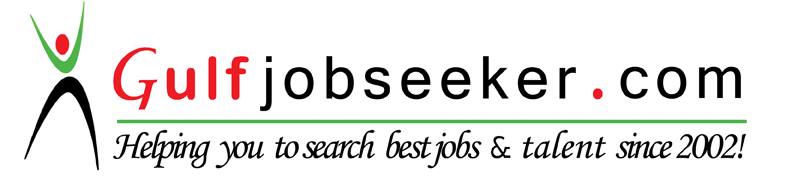 